Operation of the Register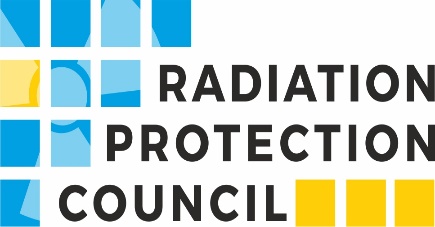 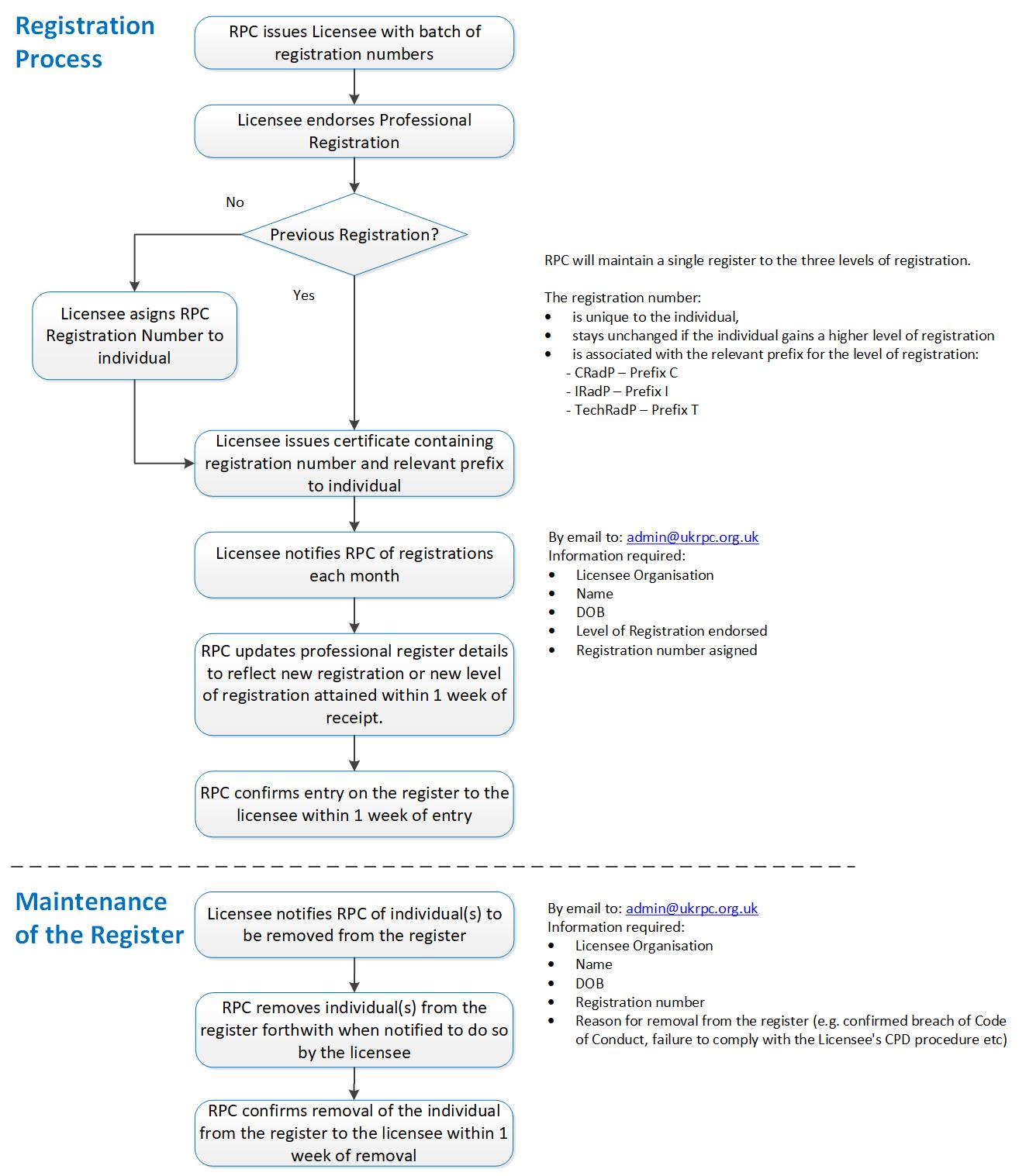 